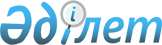 О внесении изменений в некоторые решения Совета Евразийской экономической комиссии в отношении отдельных видов лесоматериаловРешение Совета Евразийской экономической комиссии от 12 ноября 2021 года № 129.
      В соответствии со статьей 45 Договора о Евразийском экономическом союзе от 29 мая 2014 года, пунктом 16 Положения о Евразийской экономической комиссии (приложение № 1 к Договору о Евразийском экономическом союзе от 29 мая 2014 года), статьей 3 Протокола о некоторых вопросах ввоза и обращения товаров на таможенной территории Евразийского экономического союза от 16 октября 2015 года и пунктом 132 приложения № 1 к Регламенту работы Евразийской экономической комиссии, утвержденному Решением Высшего Евразийского экономического совета от 23 декабря 2014 г. № 98, Совет Евразийской экономической комиссии решил:
      1. Внести в решения Совета Евразийской экономической комиссии изменения согласно приложению.
      2. Настоящее Решение вступает в силу по истечении 10 календарных дней с даты его официального опубликования, но не ранее 2 января 2022 г. ИЗМЕНЕНИЯ,
вносимые в решения Совета Евразийской экономической комиссии
      1. В перечне товаров, в отношении которых Республикой Казахстан в соответствии с обязательствами, принятыми в качестве условия присоединения к Всемирной торговой организации, применяются ставки ввозных таможенных пошлин, более низкие по сравнению со ставками пошлин Единого таможенного тарифа Евразийского экономического союза, и размеров таких ставок пошлин, утвержденном Решением Совета Евразийской экономической комиссии от 14 октября 2015 г. № 59:
      а) позиции с кодами 4407 11 160 0, 4407 11 340 0, 4407 11 390 0, 4407 11 940 0, 4407 11 990 0, 4407 12 160 0, 4407 12 320 0, 4407 12 390 0, 4407 12 920 0, 4407 12 990 0, 4407 13 000 0, 4407 14 000 0, 4407 19 160 0, 4407 19 920 0 и 4407 19 970 0 ТН ВЭД ЕАЭС заменить позициями следующего содержания:
      б) позицию с кодом 4407 91 150 0 ТН ВЭД ЕАЭС заменить позициями следующего содержания:
      в) позиции с кодами 4407 93 100 0, 4407 93 910 0, 4407 93 990 0, 4407 94 100 0, 4407 94 910 0, 4407 94 990 0, 4407 95 100 0, 4407 95 910 0, 4407 95 990 0, 4407 96 100 0, 4407 96 400 0, 4407 96 900 1, 4407 96 900 9, 4407 97 100 0, 4407 97 400 0, 4407 97 900 1, 4407 97 900 2, 4407 97 900 9, 4407 99 100 0, 4407 99 400 0, 4407 99 900 1 и 4407 99 900 9 ТН ВЭД ЕАЭС заменить позициями следующего содержания:
      2. В разделе II перечня товаров, происходящих из развивающихся стран или из наименее развитых стран, в отношении которых при ввозе на таможенную территорию Евразийского экономического союза предоставляются тарифные преференции, утвержденного Решением Совета Евразийской экономической комиссии от 13 января 2017 г. № 8, коды "4407 13 000 0, 4407 14 000 0" ТН ВЭД ЕАЭС заменить кодами "4407 13 000, 4407 14 000" ТН ВЭД ЕАЭС, код "4407 92 000 0" ТН ВЭД ЕАЭС заменить кодом "4407 92 000" ТН ВЭД ЕАЭС.
					© 2012. РГП на ПХВ «Институт законодательства и правовой информации Республики Казахстан» Министерства юстиции Республики Казахстан
				
Члены Совета Евразийской экономической комиссии:

От РеспубликиАрмения

От РеспубликиБеларусь

От РеспубликиКазахстан

От КыргызскойРеспублики

От РоссийскойФедерации

М. Григорян

И. Петришенко

А. Смаилов

А. Кожошев

А. Оверчук
ПРИЛОЖЕНИЕ 
к Решению Совета
Евразийской экономической комиссии 
 от 12 ноября 2021 г. № 129
"4407 11 160 1
− − − − − обработанные строганием или шлифованием
0
4407 11 160 3
− − − − − прочие
0
4407 11 160 4
− − − − − − толщиной не менее 100 мм и шириной не менее 100 мм
0
4407 11 160 5
− − − − − − прочие
0
4407 11 160 9
− − − − − прочие
0
4407 11 340 1
– – – – – – влажностью не более 22%
0
4407 11 340 5
– – – – – – – – толщиной не менее 100 мм и шириной не менее 100 мм
0
4407 11 340 6
– – – – – – – – прочие
0
4407 11 340 9
– – – – – – – прочие
0
4407 11 390 1
– – – – – – влажностью не более 22%
0
4407 11 390 5
– – – – – – – – толщиной не менее 100 мм и шириной не менее 100 мм
0
4407 11 390 6
– – – – – – – – прочие
0
4407 11 390 9
– – – – – – – прочие
0
4407 11 940 1
− − − − − − влажностью не более 22%
0
4407 11 940 5
− − − − − − − − толщиной не менее 100 мм и шириной не менее 100 мм
0
4407 11 940 6
− − − − − − − − прочие
0
4407 11 940 9
− − − − − − − прочие 
0
4407 11 990 1
− − − − − − влажностью не более 22%
0
4407 11 990 5
− − − − − − − − толщиной не менее 100 мм и шириной не менее 100 мм
0
4407 11 990 6
− − − − − − − − прочие
0
4407 11 990 9
− − − − − − − прочие
0
4407 12 160 1
− − − − − обработанные строганием или шлифованием
0
4407 12 160 3
− − − − − прочие
0
4407 12 160 4
− − − − − − толщиной не менее 100 мм и шириной не менее 100 мм
0
4407 12 160 5
− − − − − − прочие
0
4407 12 160 9
− − − − − прочие
0
4407 12 320 1
– – – – – – влажностью не более 22%
0
4407 12 320 5
– – – – – – – – толщиной не менее 100 мм и шириной не менее 100 мм
0
4407 12 320 6
– – – – – – – – прочие
0
4407 12 320 9
– – – – – – – прочие
0
4407 12 390 1
– – – – – – влажностью не более 22%
0
4407 12 390 5
– – – – – – – – толщиной не менее 100 мм и шириной не менее 100 мм
0
4407 12 390 6
– – – – – – – – прочие
0
4407 12 390 9
– – – – – – – прочие
0
4407 12 920 1
− − − − − − влажностью не более 22%
0
4407 12 920 5
− − − − − − − − толщиной не менее 100 мм и шириной не менее 100 мм
0
4407 12 920 6
− − − − − − − − прочие
0
4407 12 920 9
− − − − − − − прочие
0
4407 12 990 1
− − − − − − влажностью не более 22%
0
4407 12 990 5
− − − − − − − − толщиной не менее 100 мм и шириной не менее 100 мм
0
4407 12 990 6
− − − − − − − − прочие 
0
4407 12 990 9
− − − − − − − прочие 
0
4407 13 000 1
− − − − обработанные строганием или шлифованием
0
4407 13 000 3
− − − − прочие
0
4407 13 000 4
− − − − − толщиной не менее 100 мм и шириной не менее 100 мм
0
4407 13 000 5
− − − − − прочие
0
4407 13 000 9
− − − − прочие
0
4407 14 000 1
− − − − обработанные строганием или шлифованием
0
4407 14 000 3
− − − − прочие
0
4407 14 000 4
− − − − − толщиной не менее 100 мм и шириной не менее 100 мм
0
4407 14 000 5
− − − − − прочие
0
4407 14 000 9
− − − − прочие
0
4407 19 160 1
− − − − − обработанные строганием или шлифованием
0
4407 19 160 3
− − − − − прочие
0
4407 19 160 4
− − − − − − толщиной не менее 100 мм и шириной не менее 100 мм
0
4407 19 160 5
− − − − − − прочие
0
4407 19 160 9
− − − − − прочие
0
4407 19 920 1
– – – – – влажностью не более 22%
0
4407 19 920 5
– – – – – – – толщиной не менее 100 мм и шириной не менее 100 мм
0
4407 19 920 6
– – – – – – – прочие
0
4407 19 920 9
– – – – – – прочие
0
4407 19 970 1
− − − − − влажностью не более 22%
0
4407 19 970 5
− − − − − − − толщиной не менее 100 мм и шириной не менее 100 мм
0
4407 19 970 6
− − − − − − − прочие
0
4407 19 970 9
− − − − − − прочие
0";
"4407 91 150 1
− − − − − обработанные строганием или шлифованием
5
4407 91 150 3
− − − − − прочие
5
4407 91 150 4
− − − − − − толщиной не менее 100 мм и шириной не менее 100 мм
5
4407 91 150 5
− − − − − − прочие 
5
4407 91 150 9
− − − − − прочие 
5";
"4407 93 100 1
− − − − − обработанные строганием или шлифованием
0
4407 93 100 3
− − − − − прочие
0
4407 93 100 4
− − − − − − толщиной не менее 100 мм и шириной не менее 100 мм
0
4407 93 100 5
− − − − − − прочие 
0
4407 93 100 9
− − − − − прочие 
0
4407 93 910 1
– – – – – влажностью не более 22%
0
4407 93 910 5
– – – – – – – толщиной не менее 100 мм и шириной не менее 100 мм
0
4407 93 910 6
– – – – – – – прочие
0
4407 93 910 9
– – – – – – прочие
0
4407 93 990 1
− − − − − влажностью не более 22%
0
4407 93 990 5
− − − − − − − толщиной не менее 100 мм и шириной не менее 100 мм
0
4407 93 990 6
− − − − − − − прочие 
0
4407 93 990 9
− − − − − − прочие 
0
4407 94 100 1
− − − − − обработанные строганием или шлифованием
0
4407 94 100 3
− − − − − прочие
0
4407 94 100 4
− − − − − − толщиной не менее 100 мм и шириной не менее 100 мм
0
4407 94 100 5
− − − − − − прочие 
0
4407 94 100 9
− − − − − прочие 
0
4407 94 910 1
– – – – – влажностью не более 22%
0
4407 94 910 5
– – – – – – – толщиной не менее 100 мм и шириной не менее 100 мм
0
4407 94 910 6
– – – – – – – прочие
0
4407 94 910 9
– – – – – – прочие
0
4407 94 990 1
− − − − − влажностью не более 22%
0
4407 94 990 5
− − − − − − − толщиной не менее 100 мм и шириной не менее 100 мм
0
4407 94 990 6
− − − − − − − прочие 
0
4407 94 990 9
− − − − − − прочие 
0
4407 95 100 1
− − − − − обработанные строганием или шлифованием
0
4407 95 100 3
− − − − − прочие
0
4407 95 100 4
− − − − − − толщиной не менее 100 мм и шириной не менее 100 мм
0
4407 95 100 5
− − − − − − прочие
0
4407 95 100 9
− − − − − прочие
0
4407 95 910 1
– – – – – влажностью не более 22%
0
4407 95 910 5
– – – – – – – толщиной не менее 100 мм и шириной не менее 100 мм
0
4407 95 910 6
– – – – – – – прочие
0
4407 95 910 9
– – – – – – прочие
0
4407 95 990 1
− − − − − влажностью не более 22%
0
4407 95 990 5
− − − − − − − толщиной не менее 100 мм и шириной не менее 100 мм
0
4407 95 990 6
− − − − − − − прочие 
0
4407 95 990 9
− − − − − − прочие 
0
4407 96 100 1
− − − − − обработанные строганием или шлифованием
0
4407 96 100 3
− − − − − прочие
0
4407 96 100 4
− − − − − − толщиной не менее 100 мм и шириной не менее 100 мм
0
4407 96 100 5
− − − − − − прочие 
0
4407 96 100 9
− − − − − прочие 
0
4407 96 400 1
– – – – – влажностью не более 22%
0
4407 96 400 5
– – – – – – – толщиной не менее 100 мм и шириной не менее 100 мм
0
4407 96 400 6
– – – – – – – прочие
0
4407 96 400 9
– – – – – – прочие
0
4407 96 900 2
− − − − − влажностью не более 22%
0
4407 96 900 5
− − − − − − − толщиной не менее 100 мм и шириной не менее 100 мм
0
4407 96 900 6
− − − − − − − прочие
0
4407 96 900 8
− − − − − − прочие
0
4407 97 100 1
− − − − − обработанные строганием или шлифованием
0
4407 97 100 3
− − − − − прочие
0
4407 97 100 4
− − − − − − толщиной не менее 100 мм и шириной не менее 100 мм
0
4407 97 100 5
− − − − − − прочие
0
4407 97 100 9
− − − − − прочие
0
4407 97 400 1
– – – – – влажностью не более 22%
0
4407 97 400 5
– – – – – – – толщиной не менее 100 мм и шириной не менее 100 мм
0
4407 97 400 6
– – – – – – – прочие
0
4407 97 400 9
– – – – – – прочие
0
4407 97 900 1
− − − − − − влажностью не более 22%
0
4407 97 900 2
− − − − − − − − толщиной не менее 100 мм и шириной не менее 100 мм
0
4407 97 900 3
− − − − − − − − прочие
0
4407 97 900 4
− − − − − − − прочие
0
4407 97 900 5
− − − − − − влажностью не более 22%
0
4407 97 900 6
− − − − − − − − толщиной не менее 100 мм и шириной не менее 100 мм
0
4407 97 900 7
− − − − − − − − прочие 
0
4407 97 900 8
− − − − − − − прочие 
0
4407 99 100 1
− − − − − обработанные строганием или шлифованием
0
4407 99 100 3
− − − − − прочие
0
4407 99 100 4
− − − − − − толщиной не менее 100 мм и шириной не менее 100 мм
0
4407 99 100 5
− − − − − − прочие
0
4407 99 100 9
− − − − − прочие
0
4407 99 400 1
– – – – – влажностью не более 22%
0
4407 99 400 5
– – – – – – – толщиной не менее 100 мм и шириной не менее 100 мм
0
4407 99 400 6
– – – – – – – прочие
0
4407 99 400 9
– – – – – – прочие
0
4407 99 900 1
− − − − − − влажностью не более 22%
0
4407 99 900 2
− − − − − − − − толщиной не менее 100 мм и шириной не менее 100 мм
0
4407 99 900 3
− − − − − − − − прочие
0
4407 99 900 4
− − − − − − − прочие
0
4407 99 900 5
− − − − − − влажностью не более 22%
0
4407 99 900 6
− − − − − − − − толщиной не менее 100 мм и шириной не менее 100 мм
0
4407 99 900 7
− − − − − − − − прочие
0
4407 99 900 8
− − − − − − − прочие
0".